 Технологическая карта урокаУчитель: Брагинская Надежда ЛеонидовнаОбразовательное учреждение: БОУ г. Омска «Гимназия №9»Учебно-методический комплекс: «Перспектива» Предмет: Окружающий мир. Плешаков А.А., Новицкая М.Ю.Класс: 4Тема: Наши рекиТип урока: Открытие нового знанияЦель: Сформировать представление об особенностях рек РФ, составить развернутую характеристику реки, используя различные источники информации; способствовать формированию экологической культуры; воспитанию бережного отношения и сохранения чистоты наших рек.Результаты деятельности:Предметные (ПР): Знать термины, обозначающие части реки (исток, устье, русло, берег, притоки), знать и показывать на карте крупные реки РФ и своего региона, находить на контурной карте реки. представленные на физической карте РФ.Метапредметные (МПР): Познавательные (ПР): Находить и выделять под руководством учителя необходимую информацию из текстов; устанавливать причинно – следственные связи.Регулятивные (РР): Преобразовывать практическую задачу в познавательную, сравнивать реки по протяжённости; извлекать сведения о реках своего региона; осуществлять самопроверку.Коммуникативные (КР): Умение слушать и понимать партнера, уметь договариваться, планировать и выполнять совместную деятельность, умение включаться в диалог с учителем и сверстниками.Личностные (ЛР): Признание для себя общепринятых морально-этических норм, способность к самооценке на основе критериев успешности учебной деятельности.Направление функциональной грамотности: читательская (нахождение и извлечение информации, интерпретация информации), естественнонаучная (интерпретация графической информации, работа с картой).Формы работы: фронтальная (формирует познавательные умения), групповая (формирует коммуникативные умения).Ресурсы: учебник «Окружающий мир» 4 класс 1 часть А.А.Плешаков, М.Ю.Новицкая, мультимедийная презентация, текст  для групп, таблица «Протяженность рек в России», листы А3, листы самооценки, атлас.Методы обучения: наглядные, словесные, проблемно-поисковые, самостоятельная работа, работа в группе.Приложение 1Текст для работы в группахИз великого множества наших рек выберем 12 и познакомимся с ними поближе. Их изображения на картине и фотографиях вы можете увидеть на «Дополнительных страничках».Волга – это самая крупная река в европейской части России, да и во всей Европе. Ее протяженность 3.531км. Великая русская река! С давних пор ее уважительно  и с любовью величают    Волгой – матушкой. Ее приток – Кама впадает в Куйбышевское водохранилище и имеет порядка 74 тысяч притоков, хотя ее длина всего 1.805 км.А на юге европейской части России протекает река Дон. Она совсем небольшая. Всего 1.870 км. На ее берегах стоит крупный город Ростов-на-Дону. Через несколько регионов протекает река Ока. На ее побережье стоят большие города, включая Орёл, Рязань, Нижний Новгород. Длина реки – 1.500 км.Отправимся теперь в азиатскую часть России. Слава и гордость россиян – великие реки Сибири: Обь, Енисей, Лена, Иртыш. Они несут свои воды в Северный Ледовитый океан. Енисей практически такой же крупный, как Волга – 3.487км.  Но есть реки крупнее – Обь и ее приток Иртыш. Побережье Оби густо заселено. Длина реки – 3.650 км. Протяженность Иртыша 4.248км, что превышает длину самой Оби на 598 км. Иртыш вместе с Обью – самый протяжённый водоток в России, третий по протяжённости в Азии и шестой в мире. У Иртыша есть правый приток – река Омь. Ее протяженность всего 1.091 км. Однако самый крупный его приток река Ишим, его длина 2.450 км. Единственная река, вытекающая из Байкала – Ангара. Практически не покрывается льдом на зиму, ее длина 1.779 км.Главная река Дальнего Востока – Амур. Она несет свои воды в Тихий океан. Протяженность ее составляет 2.824 км. Это пограничная река, по ней проходит часть границы России с Китаем. Важная транспортная артерия этого региона река Алдан, ее протяженность 2.273 км.Приложение 2Таблицы «Протяженность рек в России»1 группа2 группа3 группа4 группаПриложение 3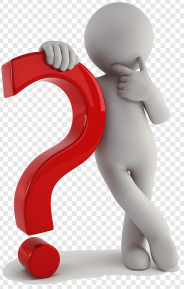 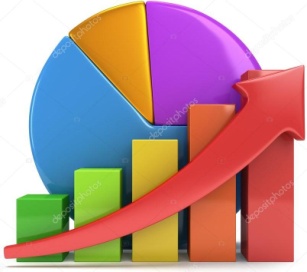  Лист самооценки       Ученик_____________________________________Этап урока/учебная ситуацияВиды работыВзаимодействие в образовательном процессеВзаимодействие в образовательном процессеФормируемые УУДЭтап урока/учебная ситуацияВиды работыДействия педагогаДействия обучающихсяФормируемые УУД1.Самоопределение к деятельности. Орг. момент.Фронтальная работа - Здравствуйте, ребята!Вот и прозвенел звонок,Нужно нам начать урок.Встаньте прямо, подтянитесь! И друг другу улыбнитесь!Проверьте свою готовность к уроку.Сегодня на уроке мы продолжим путешествовать по родным просторам. В добрый путь!Слушают и приветствуют учителя.Проявляют эмоциональную отзывчивость на слова учителя.Дежурный ученик говорит, что должно быть к данному уроку.Ученики проверяют свою готовность к уроку.  Р.: настрой на работу и выполнение заданий; готовность к уроку.Л.: настрой на работу и выполнение заданий.2.Актуализация знаний.Фронтальная работаИ чтобы не сбиться с пути, нам необходимо использовать все знания и умения, которые вы усвоили на предыдущих уроках окружающего мира.- Назовите формы земной поверхности- Какие равнины вы знаете?- Горы?- Какое место занимает РФ по добыче полезных ископаемых?-Какие полезные ископаемые отправляются на экспорт?- Как нужно использовать полезные ископаемые?Горы, равнины, низменности, холмы и тд.Восточно-Европейская, Западно-Сибирская.Уральские горы, Кавказские.Первое в мире.Нефть, газ.Р.: принимать и сохранять учебную задачу;К.: формулирование ответов;П: построение речевых высказываний.3.Постановка учебной задачи.Фронтальная работа- Теперь переходим к изучению нового материала. Отгадайте загадку. Отгадка поможет понять тему урока.Разгадайте, ребятки, такую загадку.Я и тучка, и туман, и река, и океан.Я летаю и бегу, и стеклянной быть могу.- Скажите, каким  цветом вода обозначена на карте?- Посмотрите на карту полушарий (Слайд). Какой цвет преобладает и почему?- Одинакова ли вода на вкус?- В каких водоемах вода пресная?- Как вы думаете, какая тема нашего урока?-  Какие именно водоемы, вы узнаете, отгадав ребус (Слайд).
- Сформулируйте тему урока.- Какую цель перед собой поставим?Вода.Голубым.Синий, потому что мировой океан составляет более 70%Нет – пресная/соленая.В реках, озерах.«Пресные водоемы». «Реки и озера».Река.«Реки РФ». «Наши реки».Изучить основные реки РФ, уметь находить их на карте.Р.: целеполагание, планирование своей деятельности для достижения учебной задачи.4.Решение учебной задачи.Фронтальная работаСамостоятельная работа- Работать над новой темой будем по следующему плану. Первый пункт которого «Подумать» над следующим вопросом: Из каких частей состоит река?- Раз мы не можем ответить с точностью на поставленный вопрос, что необходимо сделать? Верно, «Узнать» ответ! (следующий пункт плана). Где мы можем узнать ответ?- Можем ли мы теперь ответить на вопрос? Проверим свои знания. для этого заполним схему реки (Слайд). Итак, любая река имеет начало.
- Как называется начало реки?- Что может быть истоком реки?- Как завершает свой путь река?- Как называется это место?- Как определить, какой берег левый, а какой правый?- Остается еще одна часть, какая?- Как будут называться притоки левого берега? Правого?Приблизительные ответы, возникновение затруднения.В учебнике (с. 64-65).Самостоятельно знакомятся с текстом.Исток Ручей, болото, горы.Впадает в море или реку, озеро.Устье.Нужно встать по направлению реки.Приток.Левый приток, правый приток.В ходе работы обучающиеся заполняют схему на слайде.П: понимать содержание текста, интерпретировать смысл, применять полученную информацию при выполнении заданий.К: формулировать ответы на вопросы; излагать свое мнение и аргументировать свою точку зрения.Л: учебно-познавательный интерес к новому учебному материалу.5. Первичное закрепление (применение алгоритма на практике)Групповая работа- Продолжаем работу по плану. Следующий этап – «Выполнить». Как считаете, какую работу будем выполнять?- Верно. Для этого нам необходимо объединиться в группы. - Перед вами текст и лист с таблицей «Протяженность рек в России». Прочтите текст и на его основе заполните таблицу. Дайте сигнал о выполнении колокольчиком.- Какие реки были в вашей таблице? В вашей?- Теперь данную информацию представьте в виде столбчатой диаграммы. Реки расположите в порядке убывания.- Как вы поняли задание?- Какую диаграмму будете составлять?- Что значит в порядке убывания?- Кто не согласен?- Отлично! Приступаем к работе. Сигнал о выполнении дайте колокольчиком.- Обратим внимание на результаты построения:- Перечислите реки в порядке возрастания, убывания.- Какая река короче Волги, но длиннее Амура? (Енисей)- Какая река самая длинная? (Иртыш)- Самая короткая? (Омь)- Что объединяет самую длинную и короткую реки? (Омь является притоком Иртыша, протекают в одном городе – Омске)- Перейдем к работе с картой. Откройте атлас на стр.20- Найдем на карте крупнейшие реки Сибири. - Какие это реки? - Какую реку я показываю? (Слайд) - Это? (Слайд) - Отлично! Ребята, как эти  знания мы можем применить в жизни? Как они нам пригодятся?- Посмотрите на свои рабочие места, найдите листы самооценки. Оцените работу по пунктам, используя образец (Слайд).- Довольны ли вы своими результатами? Думаю, наши мнения полностью совпадают. После урока сдайте, пожалуйста, свои листы и я поставлю отметки.Практическую. Читают текст, заполняют таблицу.Выполняют задания. После выполнения на доске представляется общая диаграмма.Отвечают на  вопросы педагога.Разбор результатов – работа по диаграмме. Заполняют листы самооценки, опираясь на эталон.Иртыш, Обь, Енисей, Лена.Иртыш, ЕнисейЧФГ – нахождение извлечение информации. ЧФГ – интерпретация  информации.Р: осмысляют учебный материал; действуют с учетом выделенных учителем ориентиров; адекватно воспринимают оценку учителя; фиксирование и коррекция индивидуальных затруднений.П: анализ полученной информации, применение знаний для выполнения учебной задачи; знать и показывать на карте крупные реки РФ и своего региона.
К.: достижение договоренности и согласование в выполнении учебной задачи.ЕНФГ – интерпретация графической информации, работа с картой.Л.: осознание ответственности за общее дело; способность к самооценке своих действий.6. Систематизация и обобщение усвоенного материала.Фронтальная работа- Наш урок близится к завершению, остался последний пункт плана «Обобщить». Обобщить свои знания по теме. Для этого обратимся к сигнальным карточкам (Приложение Plickers). Ответим на пять вопросов.(Слайд).
Анализ ответов.

Отвечают на вопросы при помощи карточек.П.: обобщение полученных на уроке знаний, классификация. Р.: контроль и самооценка своих действий, фиксирование и коррекция в случае необходимости результатов своих действий.Л.: понимание и принятие причин успеха (неуспеха) в учебной деятельности.7. Итог занятия. Рефлексия деятельности.Фронтальная работа- Мы пришли к отличным результатам. 
- Теперь вернемся к цели урока. Достигли ли мы ее?- Отлично! У нас прошел довольно продуктивный урок, спасибо!- Оцените свою деятельность на уроке при помощи цветовых карточек:Зеленый – урок прошел удачно: я активно участвовал в работе класса, с заданиями справлялся успешно. Я доволен собой! Желтый – сегодня на уроке не все задания оказались такими уж легкими. Мне было трудно, но я справился. Я вполне доволен собой! Красный – задания на уроке оказались слишком трудными. Мне нужна помощь! - Можно сказать, что урок прошел с пользой!Р.: рефлексия способов и условий действий, подведение итогов, оценка учебных действий и полученных результатов этих действий, фиксация результатов, планирование работы по коррекции возникших затруднений.Л.: принятие важности  полученных знаний и приобретенных умений для дальнейшей успешной учебы.8. Домашнее задание. Фронтальная работа- Откройте дневники, запишите домашнее задание.С.  37 № 4,5 (Т)Спасибо за работу. Вы хорошо поработали на уроке. Молодцы. До свидания!Записывают задание в дневник. № п/пНазвание рекиПротяженность реки1.Обь2.Иртыш3.Волга№ п/пНазвание рекиПротяженность реки1.Ишим2.Амур3.Енисей№ п/пНазвание рекиПротяженность реки1.Кама2.Дон3.Алдан№ п/пНазвание рекиПротяженность реки1.Омь2.Ангара3.Ока№ п/пКритерийОтметка о выполнении+/-1.Верно внесены данные текста в таблицу.2.Верно выбран вид диаграммы.3.Соблюдена хронология представленных данных.4.Верно определена река по контурной карте.